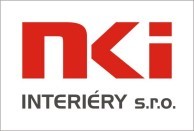 Cenová nabídka Cenová nabídka  Zákazník:  Datum: Dům seniorů Příluky  Zákazník:  Datum: 01.03.2023 Kuchyně:  	 	Cena  	 	Cena Úprava bočnic kuchyní pro zakrytování lednice ( doplnění materiálu bočnic u 4ks kuchyňských linek Úprava kuchyně pro předsunutý SDK kastlík 2ks kuchyňských linek Příplatek za vybraný material kuchyní                                              Materiál:(EGGER Dub Hunton tmavý H2033)                                   Tabule  2,8*2,07 m – 2ks                                 1 ks = 4.835 Kč = celkem 9.670 Kč                                               Práce: 1x kuchyňka = 2h                                13h x 400 Kč/h = 5.200 Kč                                      Materiál:(EGGER Dub Hunton tmavý H2033)                                   Tabule  2,8*2,07 m – 1ks                                 1 ks = 4.835 Kč = celkem 4.835 Kč                                              Práce:                                6,5h x 400 Kč/h = 2.600 Kč                                       Původní uvažovaný material:                                      EGGER Dub Sorano H1334                                      Tabule 2,8*2,07 m = 3.086 Kč/ks                                      Vybraný material:                                      EGGER Dub Hunton tmavý H2033                                      Tabule 2,8*2,07 m = 4.835 Kč/ks                                      Rozdíl:  1.749 Kč/tabule                                       Nutno pro 4 kuchyně celkem:  8x tabule                                     8 x 1.749 Kč = 13.992 Kč                       CELKEM:   34.297 Kč bez DPH                                            V Uherském Hradiště 1.3.2023                                              Materiál:(EGGER Dub Hunton tmavý H2033)                                   Tabule  2,8*2,07 m – 2ks                                 1 ks = 4.835 Kč = celkem 9.670 Kč                                               Práce: 1x kuchyňka = 2h                                13h x 400 Kč/h = 5.200 Kč                                      Materiál:(EGGER Dub Hunton tmavý H2033)                                   Tabule  2,8*2,07 m – 1ks                                 1 ks = 4.835 Kč = celkem 4.835 Kč                                              Práce:                                6,5h x 400 Kč/h = 2.600 Kč                                       Původní uvažovaný material:                                      EGGER Dub Sorano H1334                                      Tabule 2,8*2,07 m = 3.086 Kč/ks                                      Vybraný material:                                      EGGER Dub Hunton tmavý H2033                                      Tabule 2,8*2,07 m = 4.835 Kč/ks                                      Rozdíl:  1.749 Kč/tabule                                       Nutno pro 4 kuchyně celkem:  8x tabule                                     8 x 1.749 Kč = 13.992 Kč                       CELKEM:   34.297 Kč bez DPH                                            V Uherském Hradiště 1.3.2023 